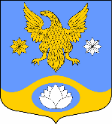 Р О С С И Й С К А Я    Ф Е Д Е Р А Ц И ЯЛЕНИНГРАДСКАЯ ОБЛАСТЬМУНИЦИПАЛЬНОЕ ОБРАЗОВАНИЕ КОЛТУШСКОЕ СЕЛЬСКОЕ ПОСЕЛЕНИЕВСЕВОЛОЖСКОГО МУНИЦИПАЛЬНОГО РАЙОНАЛЕНИНГРАДСКОЙ ОБЛАСТИСОВЕТ ДЕПУТАТОВР Е Ш Е Н И Е17 декабря 2020 года № 44                                                                         дер.Колтуши         В соответствии с Федеральным законом от 06.10.2003 № 131-ФЗ «Об общих принципах организации местного самоуправления в Российской Федерации», Бюджетным кодексом Российской Федерации, уставом муниципального образования Колтушское сельское поселение Всеволожского муниципального района Ленинградской области, решением совета депутатов МО Колтушское СП от 21.10.2020 №35 «Об утверждении положения о бюджетном процессе в муниципальном образовании Колтушское сельское поселение Всеволожского муниципального района Ленинградской области», совет депутатов принялРЕШЕНИЕ:Статья 1. Основные характеристики бюджета муниципального образования Колтушское сельское поселение Всеволожского муниципального района Ленинградской области на 2021 год и на плановый период 2021-2023 годовУтвердить основные характеристики бюджета муниципального образования Колтушское сельское поселение Всеволожского муниципального района Ленинградской области на 2021 год:     прогнозируемый общий объем доходов бюджета муниципального образования Колтушское сельское поселение Всеволожского муниципального района Ленинградской области в сумме 223 289,1 тысяч рублей;     общий объем расходов муниципального образования Колтушское сельское поселение Всеволожского муниципального района Ленинградской области в сумме 266 439,9 тысяч рублей;     дефицит бюджета муниципального образования Колтушское сельское поселение Всеволожского муниципального района Ленинградской области в сумме 43 150,8 тысяч рублей.2. Утвердить основные характеристики бюджета муниципального образования  Колтушское сельское поселение на плановый период 2022 и 2023 годов:прогнозируемый общий объем доходов бюджета муниципального образования Колтушское сельское поселение Всеволожского муниципального района Ленинградской области на 2022 год в сумме 187 584,3 тысяч рублей и на 2023 год в сумме 190 849,4 тысяч рублей;общий объем расходов бюджета муниципального образования Колтушское сельское поселение Всеволожского муниципального района Ленинградской области на 2022 год в сумме 238 172,9 тысяч рублей, в том числе условно утвержденные расходы в сумме 5 763,0 тысяч рублей, и на 2023 год в сумме 234 489,5 тысяч рублей, в том числе условно утвержденные расходы в сумме 11 135,1 тысячи рублей;дефицит бюджета муниципального образования Колтушское сельское поселение Всеволожского муниципального района Ленинградской области на 2022 год в сумме 50 588,6 тысяч рублей и на 2023 год в сумме 43 640,1 тысяч рублей.3. Утвердить источники внутреннего финансирования дефицита бюджета муниципального образования Колтушское сельское поселение Всеволожского муниципального района Ленинградской области на 2021 год и на плановый период 2022 и 2023 годов согласно приложению 1.Статья 2. Доходы бюджета муниципального образования Колтушское сельское поселение Всеволожского муниципального района Ленинградской области на 2021 год и на плановый период 2021-2023 годовУтвердить в пределах общего объема доходов бюджета муниципального образования Колтушское сельское поселение Всеволожского муниципального района Ленинградской области, утвержденного статьей 1 настоящего решения, прогнозируемые поступления доходов на 2021 год согласно приложению 2, прогнозируемые поступления доходов на 2022-2023 годы согласно приложению 3.Утвердить в пределах общего объема доходов бюджета муниципального образования Колтушское сельское поселение Всеволожского муниципального района Ленинградской области, утвержденного статьей 1 настоящего решения, безвозмездные поступления на 2021 год согласно приложению 4, безвозмездные поступления на 2022-2023 годы согласно приложению 5.Статья 3. Главные администраторы доходов бюджета муниципального образования Колтушское сельское поселение Всеволожского муниципального района Ленинградской области, главные администраторы источников внутреннего финансирования дефицита бюджета муниципального образования Колтушское сельское поселение Всеволожского муниципального района Ленинградской областиУтвердить перечень главных администраторов доходов бюджета муниципального образования Колтушское сельское поселение Всеволожского муниципального района Ленинградской области согласно приложению 6.Утвердить перечень главных администраторов источников внутреннего финансирования дефицита бюджета муниципального образования Колтушское сельское поселение Всеволожского муниципального района Ленинградской области согласно приложению 7.Статья 4. Особенности администрирования доходов бюджета  муниципального образования Колтушское сельское поселение Всеволожского муниципального района Ленинградской области в 2021 годуУстановить, что задолженность по местным налогам и сборам (по обязательствам, возникшим до 01 января 2006 года), мобилизуемая на территории поселения, поступает в бюджет муниципального образования Колтушское сельское поселение Всеволожского муниципального района Ленинградской области.Установить, что 25 процентов прибыли муниципальных предприятий, остающейся после уплаты налогов и иных обязательных платежей, зачисляются в бюджет муниципального образования Колтушское сельское поселение Всеволожского муниципального района Ленинградской области.Статья 5. Бюджетные ассигнования бюджета муниципального образования Колтушское сельское поселение Всеволожского муниципального района Ленинградской области на 2021 год и на плановый период 2022-2023 годовУтвердить в пределах общего объема расходов, утвержденного статьей 1 настоящего решения:      1) распределение бюджетных ассигнований по целевым статьям (муниципальным программам и непрограммным направлениям деятельности), группам видов расходов, разделам, подразделам классификации расходов бюджета муниципального образования Колтушское сельское поселение Всеволожского муниципального района Ленинградской области на 2021 год и на плановый период 2022-2023 годов согласно приложению 8;     2) распределение бюджетных ассигнований по разделам, подразделам, целевым статьям (муниципальным программам и непрограммным направлениям деятельности), группам видов расходов классификации расходов бюджета муниципального образования Колтушское сельское поселение Всеволожского муниципального района Ленинградской области на 2021 год и на плановый период 2022-2023 годов согласно приложению 9;     3) утвердить ведомственную структуру расходов бюджета муниципального образования Колтушское сельское поселение Всеволожского муниципального района Ленинградской области на 2021 год и на плановый период 2022-2023 годов согласно приложению 10.    2. Утвердить общий объем бюджетных ассигнований на исполнение публичных нормативных обязательств:       на 2021 год в сумме 1 314,4 тысяч рублей;       на 2022 год в сумме 1 314,4 тысяч рублей;       на 2023 год в сумме 1 314,4 тысяч рублей.Установить, что в соответствии с пунктами 3 и 8 статьи 217 Бюджетного кодекса Российской Федерации в ходе исполнения настоящего решения изменения в сводную бюджетную роспись бюджета муниципального образования Колтушское сельское поселение Всеволожского муниципального района Ленинградской области вносятся без внесения изменений в решение о бюджете в соответствии с распоряжениями главы администрации муниципального образования по следующим основаниям, связанным с особенностями исполнения местного бюджета:     в случае перераспределения бюджетных ассигнований, предусмотренных для исполнения публичных нормативных обязательств, - в пределах общего объема указанных ассигнований, утвержденных решением о бюджете на их исполнение в текущем финансовом году, а также с его превышением не более чем на 5 процентов за счет перераспределения средств, зарезервированных в составе утвержденных бюджетных ассигнований;     в случае изменения функций и полномочий главных распорядителей (распорядителей), получателей бюджетных средств, а также в связи с передачей государственного (муниципального) имущества, изменением подведомственности распорядителей (получателей) бюджетных средств и при осуществлении органами местного самоуправления бюджетных полномочий, предусмотренных пунктом 5 статьи 154 Бюджетного кодекса Российской Федерации;    в случае исполнения судебных актов, предусматривающих обращение взыскания на средства бюджетов бюджетной системы Российской Федерации и (или) предусматривающих перечисление этих средств в счет оплаты судебных издержек, увеличения подлежащих уплате казенным учреждением сумм налогов, сборов, пеней, штрафов, а также социальных выплат (за исключением выплат, отнесенных к публичным нормативным обязательствам), установленных законодательством Российской Федерации;   в случае использования средств резервного фонда администрации муниципального образования Колтушское сельское поселение Всеволожского муниципального района Ленинградской области в пределах объема бюджетных ассигнований;   в случае получения уведомления о предоставлении субсидий, субвенций, иных межбюджетных трансфертов, имеющих целевое назначение, и получения безвозмездных поступлений от физических и юридических лиц сверх объемов, утвержденных решением о бюджете, а также в случае сокращения (возврата при отсутствии потребности) указанных межбюджетных трансфертов;   в случае изменения типа (подведомственности) муниципальных учреждений и организационно-правовой формы муниципальных унитарных предприятий в пределах объема бюджетных ассигнований;   в случае увеличения бюджетных ассигнований текущего финансового года на оплату заключенных муниципальных контрактов на поставку товаров, выполнение работ, оказание услуг, подлежавших в соответствии с условиями этих муниципальных контрактов оплате в отчетном финансовом году, в объеме, не превышающем остатка не использованных на начало текущего финансового года бюджетных ассигнований на исполнение указанных муниципальных контрактов;   в случае перераспределения бюджетных ассигнований на осуществление бюджетных инвестиций и предоставление субсидий на осуществление капитальных вложений в объекты муниципальной собственности (за исключением бюджетных ассигнований дорожных фондов) при изменении способа финансового обеспечения реализации капитальных вложений в указанный объект муниципальной собственности после внесения изменений в муниципальные контракты или соглашения о предоставлении субсидий на осуществление капитальных вложений в пределах объема бюджетных ассигнований;   в случаях перераспределения бюджетных ассигнований между разделами, подразделами, целевыми статьями и видами расходов классификации расходов бюджета на сумму, необходимую для выполнения условий софинансирования, установленных для получения субсидий, предоставляемых местному бюджету из областного бюджета Ленинградской области, в пределах объема бюджетных ассигнований, предусмотренных главному распорядителю бюджетных средств местного бюджета по соответствующей муниципальной программе в пределах объема бюджетных ассигнований;   в случаях перераспределения бюджетных ассигнований между разделами, подразделами, целевыми статьями, видами расходов классификации расходов бюджета в пределах общего объема средств, предусмотренных настоящим решением для финансирования соответствующей муниципальной программы;   при внесении Министерством финансов Российской Федерации изменений в Указания о порядке применения бюджетной классификации Российской Федерации в части отражения расходов по кодам разделов, подразделов, целевых статей, видов расходов, а также в части отражения расходов, осуществляемых за счет межбюджетных трансфертов, полученных в форме субсидий, субвенций и иных межбюджетных трансфертов, имеющих целевое назначение, по кодам разделов, подразделов, целевых статей, видов расходов.     4. Утвердить дорожный фонд муниципального образования Колтушское сельское поселение Всеволожского муниципального района Ленинградской области:            на 2021 год в сумме 36 537,9 тысяч рублей;            на 2022 год в сумме 18 558,8 тысяч рублей;            на 2023 год в сумме 17 861,2 тысяч рублей;Утвердить резервный фонд муниципального образования Колтушское сельское поселение Всеволожского муниципального района Ленинградской области:      на 2021 год в сумме 3 000,0 тысяч рублей;      на 2022 год в сумме 3 000,00 тысяч рублей;      на 2023 год в сумме 3 000,00 тысяч рублей;Статья 6.  Особенности установления отдельных расходных обязательств и использования бюджетных ассигнований по обеспечению деятельности органов местного самоуправления и муниципальных учреждений муниципального образования Колтушское сельское поселение Всеволожского муниципального района Ленинградской областиУстановить, что для расчета должностных окладов работников муниципальных казенных учреждений за календарный месяц или за выполнение установленной нормы труда в порядке, установленном нормативно-правовым актом «О системах оплаты труда в муниципальных бюджетных учреждениях и муниципальных казенных учреждениях муниципального образования Колтушское сельское поселение Всеволожского муниципального района Ленинградской области по видам экономической деятельности», с 1 января 2021 года применяется расчетная величина в размере 9 940,00 рублей, с сентября 2021 года – в размере 10 340 рублей.Утвердить размер индексации ежемесячного денежного вознаграждения по муниципальным должностям муниципального образования Колтушское сельское поселение Всеволожского муниципального района Ленинградской области и месячных должностных окладов и надбавок за классный чин муниципальных служащих муниципального образования Колтушское сельское поселение Всеволожского муниципального района Ленинградской области, а также месячных должностных окладов работников, замещающих должности, не являющиеся должностями муниципальной службы, в 1,04 с 1 сентября 2021 года.Установить размер индексации пенсий за выслугу лет лицам, замещавшим муниципальные должности муниципальной службы в органах местного самоуправления муниципального образования Колтушское сельское поселение Всеволожского муниципального района Ленинградской области, и доплаты к пенсии лицам, замещавшим муниципальные должности в органах местного самоуправления муниципального образования Колтушское сельское поселение Всеволожского муниципального района Ленинградской области в 1,04 с 1 сентября 2021 года.Утвердить расходы на обеспечение деятельности совета депутатов муниципального образования Колтушское сельское поселение Всеволожского муниципального района Ленинградской области:    на 2021 год в сумме 6 557,8 тысячи рублей;    на 2022 год в сумме 6 859,8 тысяч рублей;    на 2023 год в сумме 7 051,2 тысяч рублей;Утвердить расходы на обеспечение деятельности администрации муниципального образования Колтушское сельское поселение Всеволожского муниципального района Ленинградской области:   на 2021 год в сумме 31 174,2 тысяч рублей;   на 2022 год в сумме 32 524,7 тысяч рублей;   на 2023 год в сумме 33 881,8 тысяч рублей;                            Статья 7. Межбюджетные трансфертыУтвердить формы и объем межбюджетных трансфертов, предоставляемых другим бюджетам бюджетной системы Российской Федерации в 2021 году, согласно приложению 11.Статья 8.  Бюджетные инвестиции в объекты капитального строительства и капитального ремонта муниципальной собственности муниципального образования Колтушское сельское поселение Всеволожского муниципального района Ленинградской областиУтвердить перечень объектов капитального строительства и капитального ремонта на 2021 год и на плановый период 2022 и 2023 годов, финансируемого за счет средств бюджета муниципального образования Колтушское сельское поселение Всеволожского муниципального района Ленинградской области, согласно приложению 12. Статья 9. Утвердить на 2021 год и на плановый период 2022-2023 годов верхний предел муниципального внутреннего долга муниципального образования Колтушское сельское поселение Всеволожского муниципального района Ленинградской области на 1 января года, следующего за очередным финансовым годом, согласно приложению 13.                                       Статья 10. Вступление в силуНастоящее решение подлежит опубликованию в газете «Колтушский вестник» и размещается на официальном сайте муниципального образования Колтушское сельское поселение Всеволожского муниципального района Ленинградской области.Настоящее решение вступает в силу с 1 января 2021 года.Статья 11.  Контроль за исполнением решения      Контроль за исполнением настоящего решения возложить на комиссию по бюджету, предпринимательству, налогам, инвестициям и экономическому развитию.Глава муниципального образования                                                       Э.М.ЧиркоО бюджете муниципального образования Колтушское сельское поселение Всеволожского муниципального района Ленинградской области на 2021 год и на плановый период 2022-2023 годов